Инструкция получения сертификата вакцинированного Для получения Сертификата вакцинированного от COVID-19 необходимо авторизоваться на сайте Госуслуг (https://www.gosuslugi.ru) с помощью логина и пароля, которые вы получили при регистрации: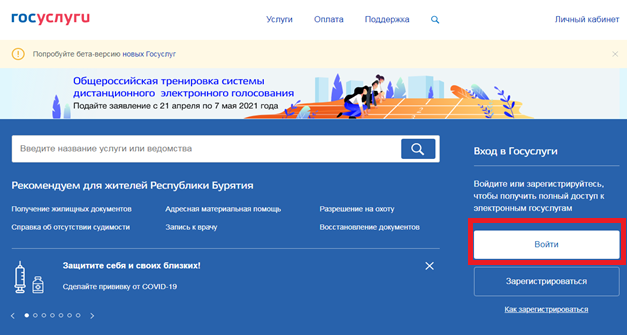 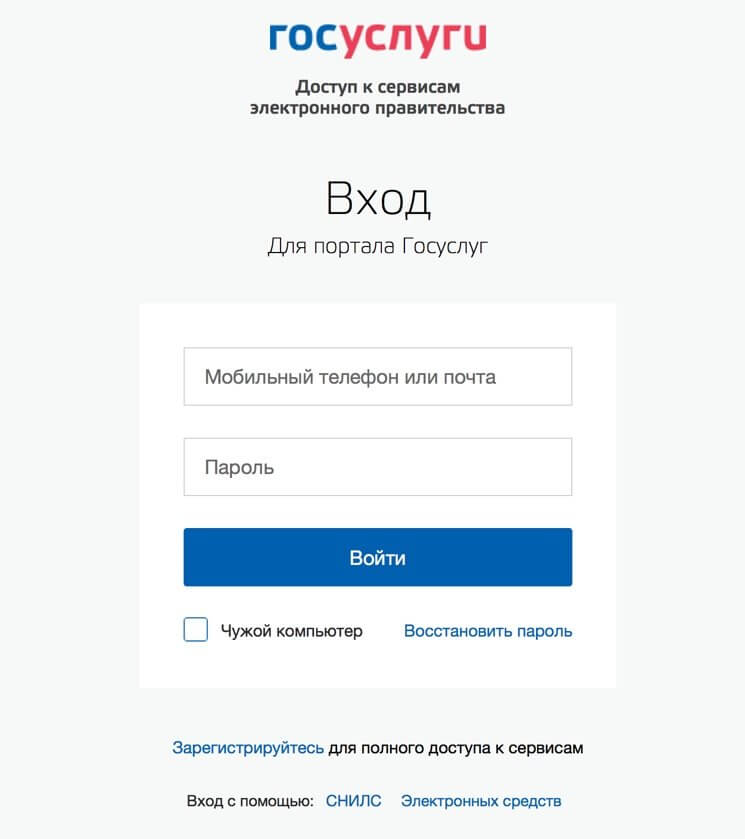 Далее необходимо перейти в раздел «Услуги»: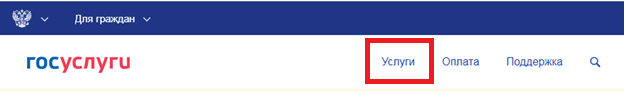 В категории услуг перейти в раздел «Моё здоровье»: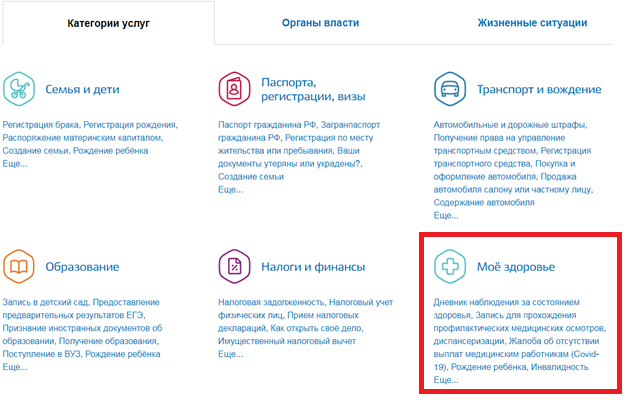 Выберите подраздел – «Сведения о результатах исследований и иммунизации от COVID-19»: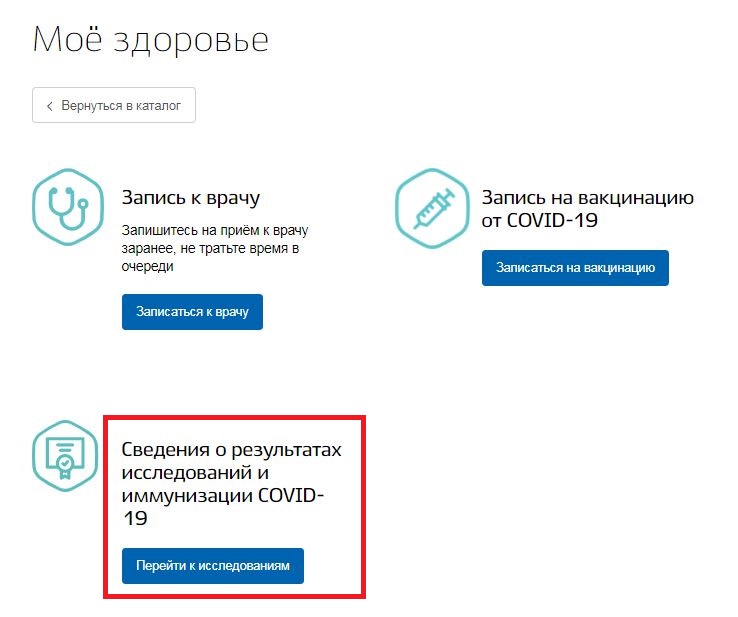  У всех пользователей, прошедших второй этап вакцинации и имеющих подтвержденную учетную запись на ЕПГУ, сертификат отобразится автоматически: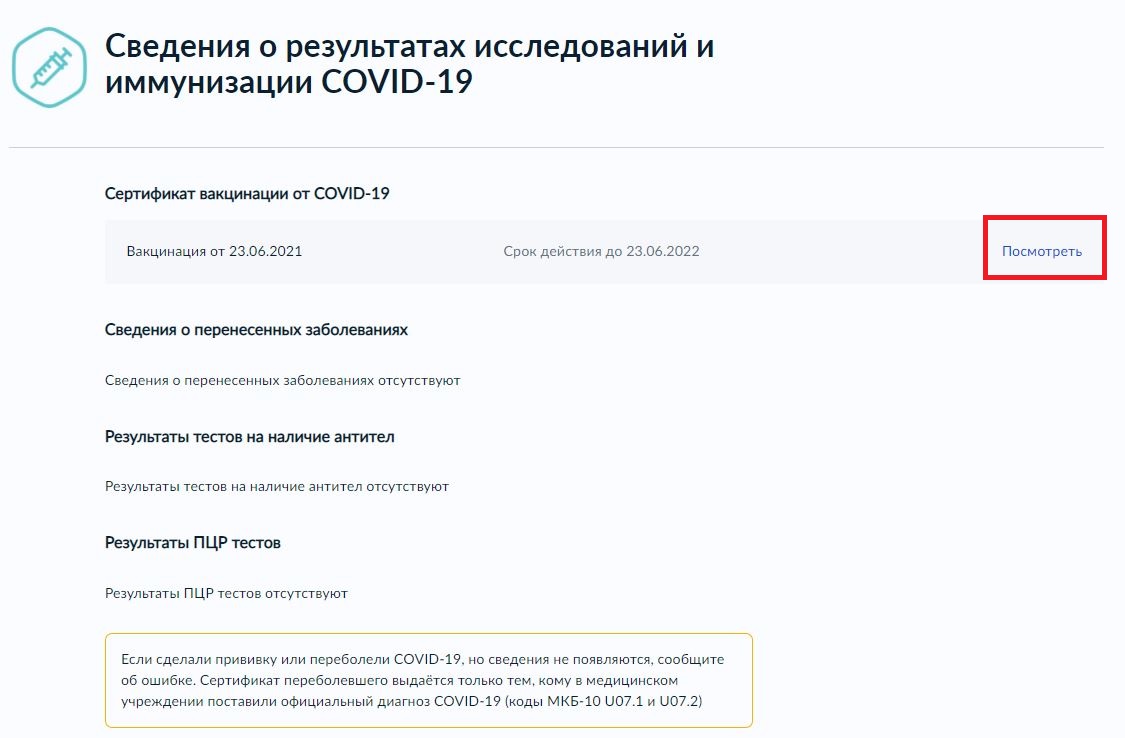 Пользователю доступно скачивание сертификата в PDF формате по ссылке, размещенной ниже штрих-кода: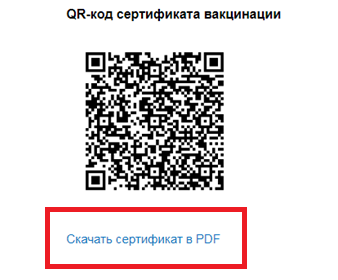 